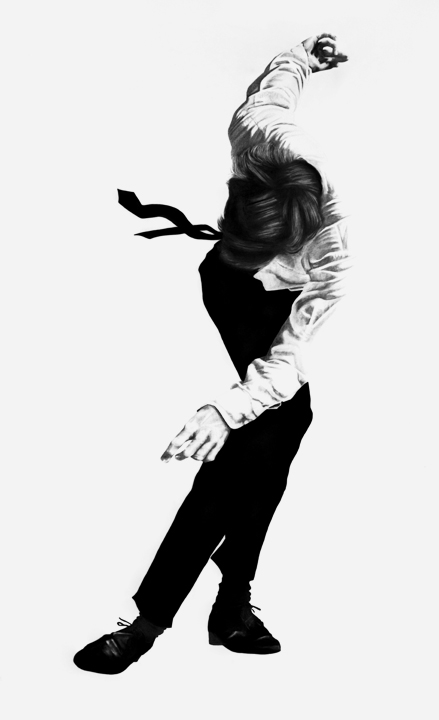 Untitled 
1981
Charcoal and graphite on paper
96 x 60 inches/243.8 x 152.4 cmVanmoerkerke Collection, Belgiumhttp://www.robertlongo.com/portfolios/1030/works/32554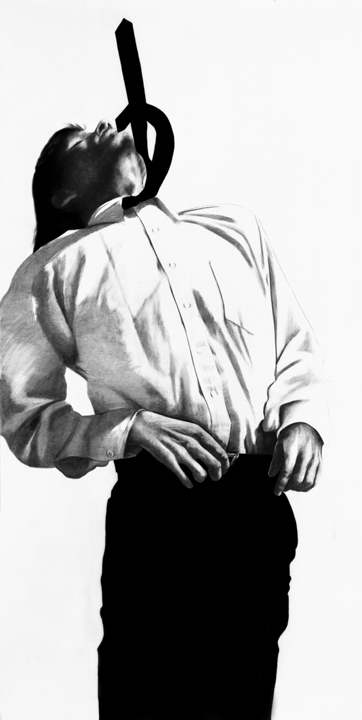 Untitled 
1982
Charcoal and graphite on paper
96 x 48 inches/238.8 x 121.9 cmCollection Gerald S. Elliott
Chicago, ILhttp://www.robertlongo.com/portfolios/1030/works/32559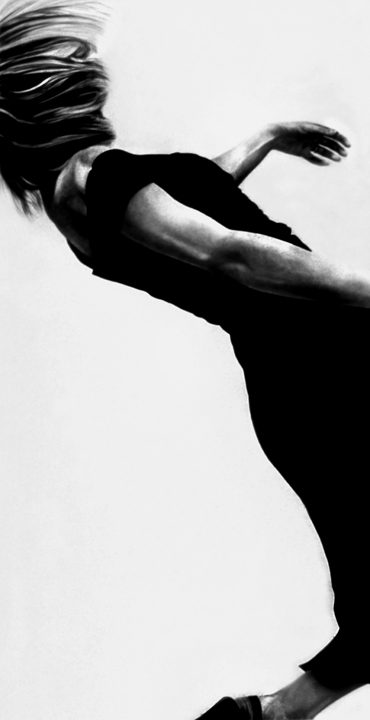 Untitled 
1982
Charcoal, graphite, oil and ink on paper
96 x 48 inches/238.8 x 121.9 cmCollection Victoria and Albert Killeen
Atlanta, GAhttp://www.robertlongo.com/portfolios/1030/works/32562